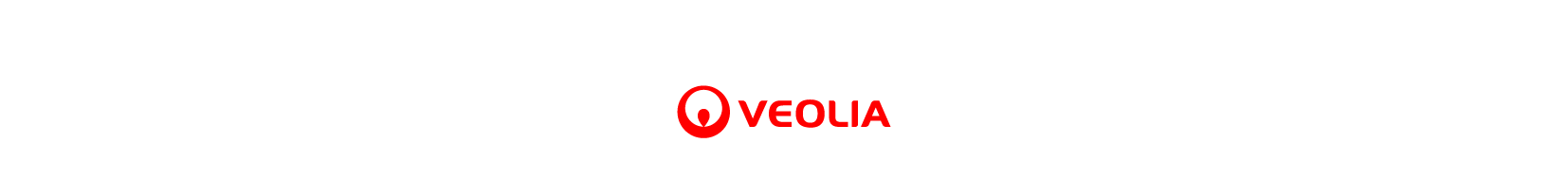 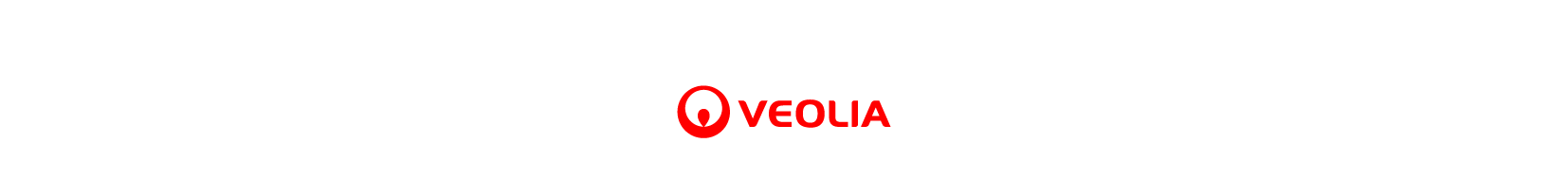 Підприємства групи Веолія в Україні розпочали підготовку до зими Українські підприємства Веолія, що надають послуги у сфері поводження з відходами і входять до світової групи Veolia, розпочали підготовку до зимового періоду.За повідомленням представників підприємств, задля забезпечення якісного обслуговування в умовах воєнного часу збільшено запаси витратних матеріалів, перевірено дієздатність апаратури та транспорту, співробітників забезпечено якісним спецодягом. Збільшено запаси піску та солі, порівняно з минулим роком. Для забезпечення безперебійної роботи київського підприємства перевірено працездатність електроконвекторів, придбано додатковий генератор. Таким чином, компанія має у власному розпорядженні три генератори, що дозволить не втратити якість надання послуг та ефективність роботи у період зими та при відключенні електроенергії. Сучасні автомобілі, якими володіють підприємства Веолія в Україні, обладнані двигунами класу Євро-5, що дозволяє зменшити на 25% кількість викидів шкідливих речовин СО, НС, NО. Також придбано зимові, утеплені форми для всіх співробітників, чия робота вимагає посиленого захисту від холоду."Ми виконуємо взяті на себе зобов'язання, незважаючи на складнощі, в якій опинилася вся країна. Ми залишаємося стабільним та передбачуваним партнером для мешканців міст і влади. Всі підприємства Веолія в Україні здійснюють усі види робіт відповідно до існуючих законодавчих норм та вимог міжнародних стандартів якості ISO 9001:2015", – наголосив Маттіас Фогель, виконавчий директор з управління відходами у Центральній та Східній Європі компанії Веолія, директор регіону Україна.З початку повномасштабної війни підприємства групи Веолія в Україні, як частина критичної інфраструктури, не зупиняють свою роботу. Вони продовжують працювати заради санітарної безпеки та комфорту містян, незважаючи на всі складнощі. Беруть активну участь у гуманітарних проектах, що підтримують український народ під час війни, забезпечують вивіз відходів для силових структур та ЗСУ, підтримують гуманітарну місію українського Червоного Хреста, допомагають біженцям та переселенцям.Підприємства Веолія в Україні входять до групи Veolia – світового лідера, що надає послуги у сферах поводження з відходами, водозабезпечення і очищення стічних вод та енергозабезпечення. Компанія Веолія вже понад 160 років веде успішну діяльність у більше ніж 50 країнах світу. В Україні підприємства групи Веолія працюють з 1995 року і стали першими на українському ринку, що пропонують комплексні рішення у сфері поводження з відходами. Підприємства знаходяться в містах Київ, Чернівці та Тернопіль. Загальна кількість персоналу компанії налічує майже 350 осіб. Підприємства групи Веолія в Україні підтримують санкції проти країн-агресорів та не співпрацюють з постачальниками, що мають російське та білоруське походження.Прес-релізм. Київ, 2 листопада  2022КонтактиКонтактиФіленко Світлана Тел. : + 3 8 050 413 93 50 svitlana.filenko@veolia.com